Приложение № 2 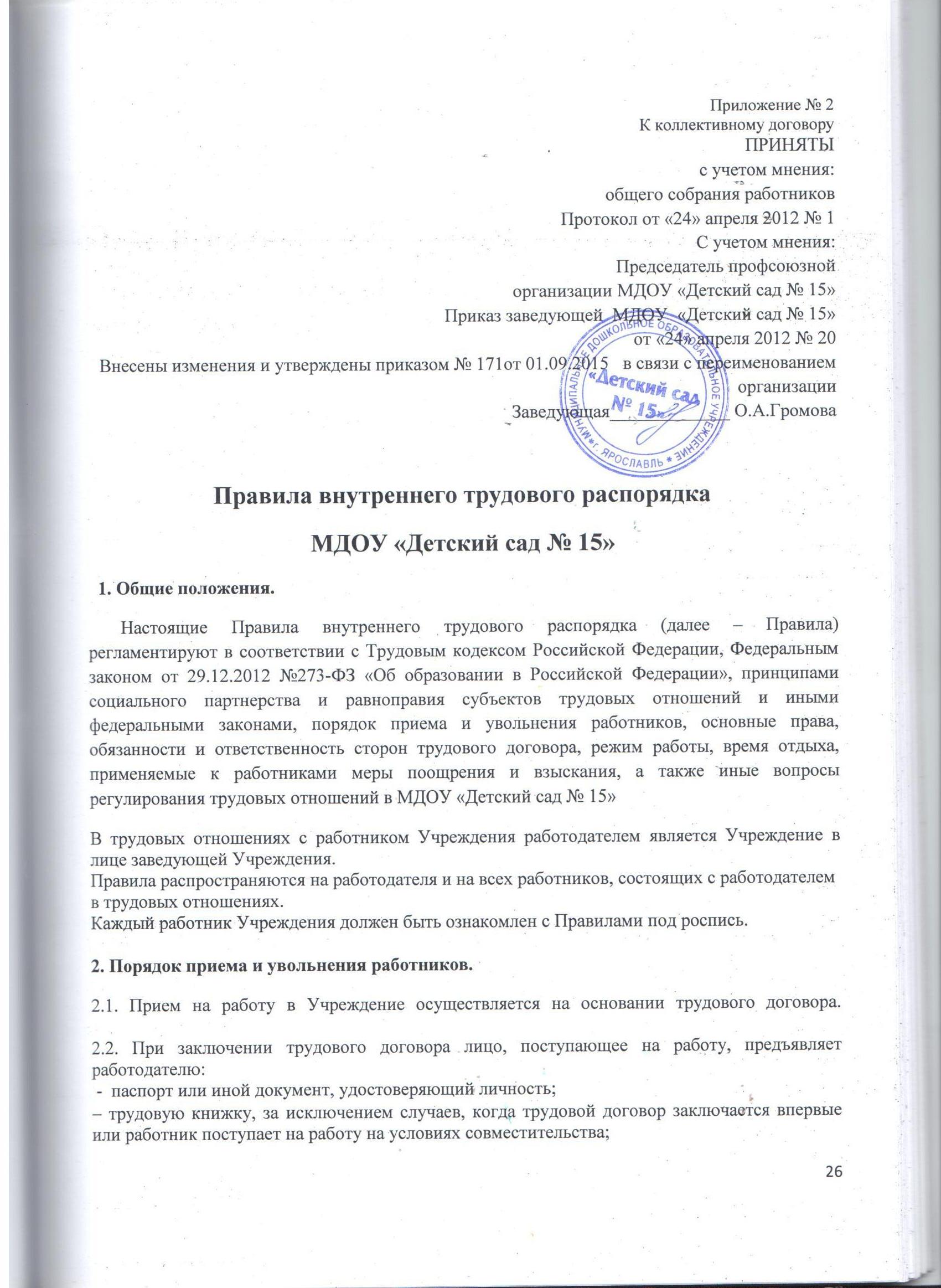 К коллективному договоруПРИНЯТЫ
с учетом мнения:
общего собрания работников 
Протокол от «24» апреля 2012 № 1
С учетом мнения:
Председатель профсоюзной
организации МДОУ «Детский сад № 15»
  Приказ заведующей  МДОУ  «Детский сад № 15»
от «24» апреля 2012 № 20
Внесены изменения и утверждены приказом № 171от 01.09.2015   в связи с переименованием организации
Заведующая_____________ О.А.ГромоваПравила внутреннего трудового распорядка МДОУ «Детский сад № 15»  1. Общие положения.Настоящие Правила внутреннего трудового распорядка (далее – Правила) регламентируют в соответствии с Трудовым кодексом Российской Федерации, Федеральным законом от 29.12.2012 №273-ФЗ «Об образовании в Российской Федерации», принципами социального партнерства и равноправия субъектов трудовых отношений и иными федеральными законами, порядок приема и увольнения работников, основные права, обязанности и ответственность сторон трудового договора, режим работы, время отдыха, применяемые к работниками меры поощрения и взыскания, а также иные вопросы регулирования трудовых отношений в МДОУ «Детский сад № 15»В трудовых отношениях с работником Учреждения работодателем является Учреждение в лице заведующей Учреждения.Правила распространяются на работодателя и на всех работников, состоящих с работодателем в трудовых отношениях.
Каждый работник Учреждения должен быть ознакомлен с Правилами под роспись.
2. Порядок приема и увольнения работников.2.1. Прием на работу в Учреждение осуществляется на основании трудового договора.
2.2. При заключении трудового договора лицо, поступающее на работу, предъявляет работодателю:
 -  паспорт или иной документ, удостоверяющий личность; трудовую книжку, за исключением случаев, когда трудовой договор заключается впервые или работник поступает на работу на условиях совместительства; страховое свидетельство государственного пенсионного страхования;
 документы воинского учета – для военнообязанных и лиц, подлежащих призыву на военную службу; документ об образовании, о квалификации или наличии специальных знаний – при поступлении на работу, требующую специальных знаний или специальной подготовки; справку о наличии (отсутствии) судимости и (или) факта уголовного преследования либо о прекращении уголовного преследования по реабилитирующим основаниям; заключение по результатам предварительного медицинского осмотра (приказ Минздравсоцразвития от 12 апреля 2011 г. N 302н); 
2.3. При заключении трудового договора впервые трудовая книжка и страховое свидетельство государственного пенсионного страхования оформляются работодателем.
2.4. В случае отсутствия у лица, поступающего на работу, трудовой книжки в связи с ее утратой, повреждением или по иной причине работодатель обязан по письменному заявлению этого лица (с указанием причины отсутствия трудовой книжки) оформить новую трудовую книжку.
2.5. Педагогической деятельностью в Учреждении имеют право заниматься лица, имеющие среднее профессиональное или высшее образование и отвечающие квалификационным требованиям, указанным в квалификационных справочниках, и (или) профессиональным стандартам.
2.6. К педагогической деятельности не допускаются лица:- лишённые права заниматься педагогической деятельностью в соответствии с вступившим в законную силу приговором суда; имеющие или имевшие судимость, подвергающиеся или подвергавшиеся уголовному преследованию (за исключением лиц, уголовное преследование в отношении которых прекращено по реабилитирующим основаниям) за преступления против жизни и здоровья, свободы, чести и достоинства личности (за исключением незаконного помещения в психиатрический стационар, клеветы и оскорбления), половой неприкосновенности и половой свободы личности, против семьи и несовершеннолетних, здоровья населения и общественной нравственности, основ конституционного строя и безопасности государства, а также против общественной безопасности; имеющие неснятую или непогашенную судимость за умышленные тяжкие и особо тяжкие преступления; признанные недееспособными в установленном федеральным законом порядке; имеющие заболевания, предусмотренные перечнем, утверждаемым федеральным органом исполнительной власти, осуществляющим функции по выработке государственной политики и нормативно-правовому регулированию в области здравоохранения. 
2.7. К трудовой деятельности в Учреждении не допускаются лица, имеющие или имевшие судимость, подвергающиеся или подвергавшиеся уголовному преследованию (за исключением лиц, уголовное преследование в отношении которых прекращено по реабилитирующим основаниям) за преступления против жизни и здоровья, свободы, чести и достоинства личности (за исключением незаконного помещения в психиатрический стационар, клеветы и оскорбления), половой неприкосновенности и половой свободы личности, против семьи и несовершеннолетних, здоровья населения и общественной нравственности, основ конституционного строя и безопасности государства, а также против общественной безопасности. 
2.8. При приеме на работу (до подписания трудового договора) работодатель обязан:
- ознакомить работника под роспись с правилами внутреннего трудового распорядка Учреждения, иными локальными нормативными актами, непосредственно связанными с трудовой деятельностью работника, коллективным договором;
- с поручаемой работой, условиями и оплатой труда, правами и обязанностями, определенными его должностной инструкцией (совместно с руководителем соответствующего структурного подразделения либо лицом, которому в соответствии с должностной инструкцией непосредственно подчиняется работник);
-  с инструкциями по технике безопасности, охране труда, производственной санитарии, гигиене труда, противопожарной безопасности; с порядком обеспечения конфиденциальности информации и средствами ее защиты. 
Организацию указанной работы может осуществлять лицо (лица), уполномоченное(ые) работодателем для выполнения указанных выше видов работ.
2.9. Прием на работу оформляется приказом работодателя, изданным на основании заключенного трудового договора. Содержание приказа работодателя должно соответствовать условиям заключенного трудового договора.
Приказ работодателя о приеме на работу объявляется работнику под роспись в трехдневный срок со дня фактического начала работы. По требованию работника работодатель обязан выдать ему надлежаще заверенную копию указанного приказа. 
2.10. При заключении трудового договора может быть предусмотрено условие об испытании работника в целях проверки его соответствия поручаемой работе в соответствии Трудовым кодексом Российской Федерации. 
2.11. При неудовлетворительном результате испытания работодатель имеет право до истечения срока испытания расторгнуть трудовой договор с работником, предупредив его об этом в письменной форме не позднее, чем за три дня с указанием причин, послуживших основанием для признания этого работника не выдержавшим испытание. Решение работодателя работник имеет право обжаловать в суд. 
2.12. Работодатель ведет трудовые книжки на каждого работника, проработавшего у него свыше пяти дней, в случае, когда работа у данного работодателя является для работника основной. Трудовые книжки работников хранятся в Учреждении как бланки строгой отчетности. На лиц, работающих по совместительству, трудовые книжки ведутся по основному месту работы. Личное дело работника хранится в Учреждении в соответствии с правилами и сроками хранения типовых управленческих документов, образующихся в процессе деятельности Учреждения. 
2.13. Прекращение трудового договора может иметь место по основаниям, предусмотренным Трудовым кодексом Российской Федерации, а именно:-соглашение сторон; истечение срока трудового договора, за исключением случаев, когда трудовые отношения фактически продолжаются и ни одна из сторон не потребовала их прекращения; расторжение трудового договора по инициативе работника; расторжение трудового договора по инициативе работодателя; перевод работника по его просьбе или с его согласия на работу к другому работодателю или переход на выборную работу (должность); отказ работника от продолжения работы в связи со сменой собственника имущества Учреждения, с изменением подведомственности (подчиненности) Учреждения либо его реорганизацией; отказ работника от продолжения работы в связи с изменением определенных сторонами условий трудового договора; отказ работника от перевода на другую работу, необходимого ему в соответствии с медицинским заключением, выданным в порядке, установленном федеральными законами и иными нормативными правовыми актами Российской Федерации, либо отсутствие у работодателя соответствующей работы;- отказ работника от перевода на работу в другую местность вместе с работодателем;обстоятельства, не зависящие от воли сторон; нарушение установленных Трудовым кодексом Российской Федерации или иным федеральным законом правил заключения трудового договора, если это нарушение исключает возможность продолжения работы.
Дополнительными основаниями прекращения трудового договора с педагогическим работником Учреждения являются:
1) повторное в течение одного года грубое нарушение Устава Учреждения;
2) применение, в том числе однократное, методов воспитания, связанных с физическим и (или) психическим насилием над личностью обучающегося.
Трудовой договор может быть прекращен и по другим основаниям, предусмотренным Трудовым кодексом Российской Федерации и иными федеральными законами.
2.14. Работник имеет право расторгнуть трудовой договор, предупредив об этом работодателя в письменной форме не позднее чем за две недели, если иной срок не установлен Трудовым кодексом Российской Федерации или иным федеральным законом. Течение указанного срока начинается на следующий день после получения работодателем заявления работника об увольнении. 
2.15. По соглашению между работником и работодателем трудовой договор может быть расторгнут и до истечения срока предупреждения об увольнении. 
2.16. В случаях, когда заявление работника об увольнении по его инициативе (по собственному желанию) обусловлено невозможностью продолжения им работы (зачисление в образовательное учреждение, выход на пенсию и другие случаи), а также в случаях установленного нарушения работодателем трудового законодательства и иных нормативных правовых актов, содержащих нормы трудового права, локальных нормативных актов или трудового договора работодатель обязан расторгнуть трудовой договор в срок, указанный в заявлении работника. 
2.17. Срочный трудовой договор прекращается с истечением срока его действия. О прекращении трудового договора в связи с истечением срока его действия работник должен быть предупрежден в письменной форме не менее чем за три календарных дня до увольнения, за исключением случаев, когда истекает срок действия срочного трудового договора, заключенного на время исполнения обязанностей отсутствующего работника. 
2.18. Расторжение срочного трудового договора с беременными женщинами и лицами с семейными обязанностями производится с учетом требований, установленных статьей 261 Трудового кодекса Российской Федерации.
2.19. Трудовой договор, заключенный на время выполнения определенной работы, прекращается по завершении этой работы. 
2.20. Трудовой договор, заключенный на время исполнения обязанностей отсутствующего работника, прекращается с выходом этого работника на работу.2.21. Днем прекращения трудового договора во всех случаях является последний день работы работника, за исключением случаев, когда работник фактически не работал, но за ним в соответствии с Трудовым кодексом Российской Федерации или иным федеральным законом сохранялось место работы (должность).В день прекращения трудового договора работодатель обязан выдать работнику трудовую книжку и произвести с ним расчет в соответствии со статьей 140 Трудового кодекса Российской Федерации. По письменному заявлению работника работодатель также обязан выдать ему заверенные надлежащим образом копии документов, связанных с работой. 
Записи о причинах увольнения в трудовой книжке должны производиться в точном соответствии с формулировками действующего законодательства и ссылками на соответствующие статьи пункты части Трудового Кодекса.
2.22. Прекращение трудового договора оформляется приказом работодателя.
3. Основные права и обязанности работников Учреждения.
3.1. Работники Учреждения имеют право на:
 -заключение, изменение и расторжение трудового договора в порядке и на условиях, установленных Трудовым кодексом Российской Федерации, иными федеральными законами;предоставление работы, обусловленной трудовым договором; рабочее место, соответствующее государственным нормативным требованиям охраны труда и условиям, предусмотренным трудовым договором; своевременную и в полном объеме выплату заработной платы в соответствии со своей квалификацией, сложностью труда, количеством и качеством выполненной работы;- отдых, обеспечиваемый установлением нормальной продолжительности рабочего времени, сокращенного рабочего времени для отдельных профессий и категорий работников, предоставлением еженедельных выходных дней, нерабочих праздничных дней, оплачиваемых ежегодных отпусков; полную достоверную информацию об условиях труда и требованиях охраны труда на рабочем месте; на профессиональную подготовку, повышение квалификации, дополнительное профессиональное образование в порядке, установленном Трудовым кодексом Российской Федерации, иными федеральными законами и в соответствии с планами учреждения; на объединение в профессиональные союзы и другие организации, представляющие интересы работников, вступление в них для защиты своих трудовых прав, свобод и законных интересов; участие в управлении Учреждением в предусмотренных Трудовым кодексом Российской Федерации, Федеральным законом «Об образовании в Российской Федерации», иными федеральными законами формах; ведение коллективных переговоров и заключение коллективных договоров и соглашений через своих представителей, а также на информацию о выполнении коллективного договора, соглашений;защиту своих трудовых прав, свобод и законных интересов всеми не запрещенными законом способами;защиту в соответствии с законодательством Российской Федерации своих персональных данных, хранящихся у работодателя;- разрешение индивидуальных и коллективных трудовых споров в порядке, установленном Трудовым кодексом Российской Федерации, иными федеральными законами, с использованием установленных законодательством способов их разрешения, включая право на забастовку; возмещение вреда, причиненного в связи с исполнением трудовых обязанностей, и компенсацию морального вреда в порядке, установленном Трудовым кодексом Российской Федерации, иными федеральными законами;обязательное социальное страхование в случаях, предусмотренных федеральными законами; на социальное обеспечение по возрасту, при временной утрате трудоспособности и других, установленных законом случаях.
3.2. Педагогические работники Учреждения пользуются следующими академическими правами и свободами: 
1) свобода преподавания, свободное выражение своего мнения;
2) свобода выбора и использования педагогически обоснованных форм, средств, методов обучения и воспитания;
3) право на творческую инициативу, разработку и применение авторских программ и методов обучения и воспитания в пределах реализуемой образовательной программы, отдельного учебного предмета, курса, дисциплины (модуля);
4) право на выбор программ, учебных пособий, материалов и иных средств обучения и воспитания в соответствии с образовательной программой и в порядке, установленном законодательством об образовании;
5) право на участие в разработке образовательных программ, в том числе учебных планов, календарных учебных графиков, курсов, дисциплин (модулей), методических материалов и иных компонентов образовательных программ;
6) право на осуществление научной, научно-технической, творческой, исследовательской деятельности, участие в экспериментальной и международной деятельности, разработках и во внедрении инноваций;
7) право на бесплатное пользование библиотеками и информационными ресурсами, а также доступ в порядке, установленном Учреждением, к информационно-телекоммуникационным сетям и базам данных, учебным и методическим материалам, музейным фондам, материально-техническим средствам обеспечения образовательной деятельности, необходимым для качественного осуществления педагогической, научной или исследовательской деятельности в Учреждении;
8) право на бесплатное пользование образовательными, методическими и научными услугами Учреждения, в порядке, установленном законодательством Российской Федерации или локальными нормативными актами;
9) право на участие в обсуждении вопросов, относящихся к деятельности Учреждения, в том числе через органы управления и общественные организации;
10) право на обращение в комиссию по урегулированию споров между участниками образовательных отношений;
11) право на защиту профессиональной чести и достоинства, на справедливое и объективное расследование нарушения норм профессиональной этики педагогических работников.
3.3. Академические права и свободы, указанные в п.3.2 настоящих Правил, должны осуществляться с соблюдением прав и свобод других участников образовательных отношений, требований законодательства Российской Федерации, норм профессиональной этики педагогических работников, закреплённых в локальных актах учреждения. 
3.4. Педагогические работники Учреждения имеют следующие трудовые права и социальные гарантии: 
1) право на сокращенную продолжительность рабочего времени;
2) право на дополнительное профессиональное образование по профилю педагогической деятельности не реже чем один раз в три года;
3) право на ежегодный основной удлиненный оплачиваемый отпуск, продолжительность которого определяется Правительством Российской Федерации;
4) иные трудовые права, меры социальной поддержки, установленные федеральными законами и законодательными актами регионального значения, трудовым законодательством, иными нормативными правовыми актами, содержащими нормы трудового права. 

3.5. Руководителю Учреждения, заместителям директора Учреждения, руководителям структурных подразделений и их заместителям предоставляются в порядке, установленном Правительством Российской Федерации, права, социальные гарантии и меры социальной поддержки, предусмотренные педагогическим работникам пунктами 3 и 5 части 5 и частью 8 статьи 47 Федерального закона «Об образовании в Российской Федерации». 
3.6. Работники Учреждения обязаны:
- добросовестно исполнять свои трудовые обязанности, установленные законами и иными нормативными (правовыми) актами о труде, коллективным договором, индивидуальным трудовым договором, правилами внутреннего трудового распорядка в Учреждении, иными локальными актами Учреждения;соблюдать правила внутреннего трудового распорядка Учреждения; своевременно и точно исполнять распоряжения работодателя, использовать все рабочее время для производительного труда; соблюдать трудовую дисциплину;соблюдать требования по охране труда и обеспечению безопасности труда; содержать свое рабочее место, используемое оборудование в порядке, чистоте и исправном состоянии, а также соблюдать чистоту в структурном подразделении (отделе) и на территории учреждения, соблюдать установленный порядок хранения материальных ценностей и документов; бережно относиться к имуществу работодателя (в том числе к имуществу третьих лиц, находящемуся у работодателя, если работодатель несет ответственность за сохранность этого имущества) и других работников, не допускать его порчи;незамедлительно сообщать работодателю либо непосредственному руководителю о возникновении ситуации, представляющей угрозу жизни и здоровью людей, сохранности имущества работодателя (в том числе имущества третьих лиц, находящегося у работодателя, если работодатель несет ответственность за сохранность этого имущества);при поступлении на работу в Учреждение должен представлять работодателю все сведения о себе, необходимые для составления его личного дела, а также информировать о всех изменениях, происшедших в запрошенных сведениях (в частности, об изменении адреса, семейного положения и т.д.);проходить предварительные при поступлении на работу и периодические медицинские осмотры, а также внеочередные медицинские осмотры по направлению работодателя;проявлять в отношении друг друга вежливость, уважение, взаимную помощь и терпимость. 
3.8. Педагогические работники Учреждения обязаны: 
1) осуществлять свою деятельность на высоком профессиональном уровне;
2) соблюдать правовые, нравственные и этические нормы, следовать требованиям профессиональной этики, утверждённым в Учреждении;
3) уважать честь и достоинство всех участников образовательных отношений;
4) применять педагогически обоснованные и обеспечивающие высокое качество образования формы, методы обучения;
5) систематически повышать свой профессиональный уровень;
6) проходить аттестацию на соответствие занимаемой должности в порядке, установленном законодательством об образовании;
7) проходить в установленном законодательством Российской Федерации порядке обучение и проверку знаний и навыков в области охраны труда;
8) соблюдать устав Учреждения. 3.9. Педагогическим и другим работникам запрещается:
- изменять по своему усмотрению расписание образовательной деятельности, график  своей работы, режим дня воспитанников;
- отменять, удлинять или сокращать продолжительность  образовательной деятельности и перерывов между ней.- оставлять детей без присмотра;- отдавать детей лицам в нетрезвом состоянии и детям до 14 лет, а так же отпускать детей   одних по просьбе родителей;3.10. В помещениях учреждения запрещается:
- находиться в верхней одежде и головных уборах;
- громко разговаривать и шуметь в коридорах;
- курить на территории;
- распивать спиртные напитки4. Основные права и обязанности работодателя.
4.1. Работодатель имеет право: 
-  заключать, изменять и расторгать трудовые договоры с работниками в порядке и на условиях, которые установлены Трудовым кодексом Российской Федерации, иными федеральными законами; вести коллективные переговоры и заключать коллективные договоры;поощрять работников за добросовестный эффективный труд;требовать от работников исполнения ими трудовых обязанностей и бережного отношения к имуществу Учреждения (в том числе к имуществу третьих лиц, находящемуся у работодателя, если работодатель несет ответственность за сохранность этого имущества) и других работников, соблюдения правил внутреннего трудового распорядка; привлекать работников к дисциплинарной и материальной ответственности в порядке, установленном Трудовым кодексом Российской Федерации, иными федеральными законами;
 принимать локальные нормативные акты. 
4.2. Работодатель обязан:
- соблюдать трудовое законодательство и иные нормативные правовые акты, содержащие нормы трудового права, локальные нормативные акты, условия коллективного договора, соглашений и трудовых договоров; предоставлять работникам работу, обусловленную трудовым договором; правильно организовать труд работников в соответствии с их специальностью и квалификацией; способствовать созданию в трудовом коллективе деловой творческой обстановки, всемерно поддерживать и развивать инициативу и активность работников; обеспечивать безопасность и условия труда, соответствующие государственным нормативным требованиям охраны труда; обеспечивать работникам равную оплату за труд равной ценности; выплачивать 14 и 29 числа каждого месяца в полном размере причитающуюся работникам заработную плату путем перечисления на указанный работником счет в банке; при совпадении дня выплаты с выходным или нерабочим праздничным днем выплачивать заработную плату накануне этого дня; оплату отпуска производить не позднее чем за три дня до его начала;соблюдать требования при получении и обрабатывать персональные данные работников в соответствии с требованиями законодательства; контролировать знание и соблюдение работниками всех требований инструкций по технике безопасности, производственной санитарии и гигиене труда, противопожарной безопасности;вести коллективные переговоры, а также заключать коллективный договор в порядке, установленном Трудовым кодексом Российской Федерации; предоставлять представителям работников полную и достоверную информацию, необходимую для заключения коллективного договора, соглашения и контроля за их выполнением;знакомить работников под роспись с принимаемыми локальными нормативными актами, непосредственно связанными с их трудовой деятельностью;своевременно выполнять предписания федерального органа исполнительной власти, уполномоченного на проведение государственного надзора и контроля за соблюдением трудового законодательства и иных нормативных правовых актов, содержащих нормы трудового права, других федеральных органов исполнительной власти, осуществляющих функции по контролю и надзору в установленной сфере деятельности, уплачивать штрафы, наложенные за нарушения трудового законодательства и иных нормативных правовых актов, содержащих нормы трудового права;создавать условия, обеспечивающие участие работников в управлении Учреждением в предусмотренных Трудовым кодексом Российской Федерации, иными федеральными законами формах; обеспечивать бытовые нужды работников, связанные с исполнением ими трудовых обязанностей; осуществлять обязательное социальное страхование работников в порядке, установленном федеральными законами; возмещать вред, причиненный работникам в связи с исполнением ими трудовых обязанностей в порядке, установленном Трудовым кодексом Российской Федерации, другими федеральными законами и иными нормативными правовыми актами Российской Федерации; исполнять иные обязанности, предусмотренные трудовым законодательством и иными нормативными правовыми актами, содержащими нормы трудового права, локальными нормативными актами и трудовыми договорами. 
5. Рабочее время и время отдыха.
5.1. В ДОУ устанавливается пятидневная рабочая неделя  из расчета 40 часов с двумя выходными днями – суббота и воскресенье. Продолжительность рабочего дня (смены) для воспитателей определяется из расчета до 36 часов в неделю.Рабочее время – время, в течение которого работник в соответствии с  Правилами   внутреннего   трудового   распорядка  организации и условиями трудового  договора должен исполнять  трудовые  обязанности (ст.91 ТК РФ).Работа  в   ДОУ  начинается и заканчивается решением Учредителя с 6.30 до 18.30Ночное время – с 22:00 до 6:00Продолжительность рабочего дня или смены, непосредственно предшествующих нерабочему праздничному дню, уменьшается на 1 час.Каждый работник работает по графику, установленному заведующей ДОУ в соответствии с кругом его должностных обязанностей.ДОУ работает в двухсменном режиме.Воспитатели: 1 смена с 6.30 – 13.422 смена с 11.18 – 18.30Младшие воспитатели (1,0 ставки) 1 смена с 8.00 – 17.00 ( Перерыв 14.00 – 15.00) 5.2. Воспитатели ДОУ должны приходить на работу за 15 минут до начала смены. Оканчивается рабочий день воспитателей ДОУ в зависимости от продолжительности смены. 

5.3. Продолжительность рабочего времени педагогических работников включает педагогическую работу, предусмотренную квалификационными характеристиками по должностям и особенностями режима рабочего времени и времени отдыха педагогических и других работников образовательных учреждений, утвержденными в установленном порядке.5.4. Для руководящих и непедагогических работников ( бухгалтеров, делопроизводителя, младшего обслуживающего персонала, кастелянши, работников пищеблока) Учреждения установлена пятидневная рабочая неделя нормальной 40,0 часовой  продолжительности с двумя выходными днями (суббота, воскресенье). Время начала и окончания работы устанавливается по утвержденному графику. 
5.5. Продолжительность рабочего дня, непосредственно предшествующего нерабочему праздничному дню, уменьшается на один час. 
5.6. При совпадении выходного и нерабочего праздничного дней выходной день переносится на следующий после праздничного рабочий день.
5.7. Работа в выходные и нерабочие праздничные дни запрещается, за исключением случаев, предусмотренных Трудовым кодексом Российской Федерации. 
5.8. Для отдельных категорий работников и отдельных работников режим работы может изменяться в соответствии с действующим законодательством, иными нормативно-правовыми актами, коллективным договором, локальными актами или по соглашению сторон, а также по согласованию с руководителем Учреждения.
5.9. По соглашению между работником Учреждения и работодателем могут устанавливаться как при приеме на работу, так и впоследствии неполный рабочий день или неполная рабочая неделя. Работодатель обязан устанавливать неполный рабочий день или неполную рабочую неделю по просьбе беременной женщины, одного из родителей (опекуна, попечителя), имеющего ребенка в возрасте до 14 лет (ребенка-инвалида в возрасте до 18 лет), а также лица, осуществляющего уход за больным членом семьи в соответствии с медицинским заключением, выданным в порядке, установленном федеральными законами и иными нормативными правовыми актами Российской Федерации. 
5.10. Когда по условиям работы в Учреждении в целом или при выполнении отдельных видов работ не может быть соблюдена установленная для данной категории работников ежедневная или еженедельная продолжительность рабочего времени, допускается введение суммированного учета рабочего времени с тем, чтобы продолжительность рабочего времени за учетный период (месяц, квартал и другие периоды) не превышала нормального числа рабочих часов. Учетный период не может превышать одного года. 
5.11. Суммированный учет рабочего времени вводится отдельным категориям работников приказом работодателя.
5.12. Отдельным категориям работников Учреждения в порядке, установленном трудовым законодательством Российской Федерации, может вводиться режим гибкого рабочего времени, сменная работа в соответствии с графиком сменности.
5.13. Учет рабочего времени по каждому работнику ведется руководителями соответствующих структурных подразделений, ежемесячно составляется табель учета рабочего времени всех работников учреждения (в том, числе и работающих по совместительству) лицом, уполномоченным для выполнения этой работы.
5.14. Любое отсутствие работника в рабочее время на рабочем месте, кроме случаев непреодолимой силы, допускается только с предварительного разрешения работодателя.
Отсутствие работника в рабочее время на рабочем месте без разрешения считается неправомерным и влечет применение дисциплинарного взыскания.5.15. Администрация имеет право поставить специалиста, старшего воспитателя на замену воспитателя в группу для работы с детьми в случае  производственной необходимости.5.16. В случае неявки на работу по болезни работник обязан при наличии такой возможности известить администрацию как можно раньше, а также предоставить листок временной нетрудоспособности в первый день выхода  на работу.5.17. Расстановку по группам педагогических работников на новый учебный год устанавливает заведующий ДОУ с учетом мнения трудового коллектива до ухода работника в отпуск. 
5.18. Работникам Учреждения предоставляются ежегодные отпуска с сохранением места работы (должности) и среднего заработка.
5.19. Педагогическим работникам Учреждения предоставляется ежегодный основной удлиненный оплачиваемый отпуск, продолжительность которого устанавливается Постановлением Правительства РФ от 01.10.2002 №724 «О продолжительности ежегодного основного удлиненного оплачиваемого отпуска, предоставляемого педагогическим работникам». Остальным работникам Учреждения предоставляется ежегодный основной оплачиваемый отпуск продолжительностью 28 календарных дней. 
5.20. Очередность предоставления оплачиваемых отпусков определяется ежегодно в соответствии с графиком отпусков, утверждаемым работодателем с учетом мнения выборного органа первичной профсоюзной организации не позднее чем за две недели до наступления календарного года в порядке, установленном статьей 372 Трудового кодекса Российской Федерации.39
График отпусков обязателен как для работодателя, так и для работника. 
О времени начала отпуска работник должен быть извещен под роспись не позднее, чем за две недели до его начала.5.21 Предоставление отпуска заведующему оформляется приказом по Департаменту образованием мэрии города Ярославля, другим работникам – приказом по ДОУ.
5.22. Оплачиваемый отпуск должен предоставляться работнику ежегодно. 
С учетом статьи 124 Трудового кодекса Российской Федерации запрещается непредоставление ежегодного оплачиваемого отпуска в течение двух лет подряд, а также непредоставление ежегодного оплачиваемого отпуска работникам в возрасте до восемнадцати лет. 
5.23. Право на использование отпуска за первый год работы возникает у работника по истечении шести месяцев его непрерывной работы у работодателя. По соглашению сторон оплачиваемый отпуск работнику может быть предоставлен и до истечения шести месяцев.
До истечения шести месяцев непрерывной работы оплачиваемый отпуск по заявлению работника должен быть предоставлен:
-  женщинам – перед отпуском по беременности и родам или непосредственно после него;
 работникам в возрасте до 18 лет; работникам, усыновившим ребенка (детей) в возрасте до трех месяцев;в других случаях, предусмотренных федеральными законами. 
Отпуск за второй и последующие годы работы может предоставляться в любое время рабочего года в соответствии с очередностью предоставления ежегодных оплачиваемых отпусков, установленной у работодателя.
5.24. По соглашению между работником и работодателем ежегодный оплачиваемый отпуск может быть разделен на части. При этом хотя бы одна из частей этого отпуска должна быть не менее 14 календарных дней.
5.25. Если работнику своевременно не была произведена оплата за время ежегодного оплачиваемого отпуска, либо работник был предупрежден о времени начала этого отпуска позднее, чем за две недели до его начала, то работодатель по письменному заявлению работника обязан перенести ежегодный оплачиваемый отпуск на другой срок, согласованный с работником.
5.26. Ежегодный оплачиваемый отпуск должен быть продлен или перенесен на другой срок, определяемый работодателем с учетом пожеланий работника, в случаях:
 - временной нетрудоспособности работника;исполнения работником во время ежегодного оплачиваемого отпуска государственных обязанностей, если для этого трудовым законодательством предусмотрено освобождение от работы;в других случаях, предусмотренных трудовым законодательством, локальными нормативными актами Учреждения.
5.27. По семейным обстоятельствам и другим уважительным причинам работнику Учреждения по его письменному заявлению может быть предоставлен отпуск без сохранения заработной платы, продолжительность которого определяется по соглашению между работником и работодателем.
5.28. В случае своей болезни работник, при возможности, незамедлительно информирует работодателя и представляет лист нетрудоспособности в первый день выхода на работу после болезни.
5.29. Отпуск по семейным обстоятельствам и другим уважительным причинам предоставляется работникам Учреждения в порядке, установленном статьей 128 Трудового кодекса Российской Федерации и в соответствии с территориальным тарифным соглашением.5.30. Общие собрания трудового коллектива проводятся по мере необходимости, но не реже 1 раза в год. Заседания педагогического совета проводятся не реже 3 раз в год. Все заседания  проводятся в нерабочее время и не должны продолжаться более двух часов, родительские собрания – более полутора часов.5.31 . Питание воспитателей, младших воспитателей организуется вместе с детьми или во время сна детей, остальные сотрудники принимают пищу в предусмотренный перерыв в специально отведенном месте.
6. Поощрения за труд.
6.1. За добросовестное исполнение работниками трудовых обязанностей, продолжительную и безупречную работу, а также другие достижения в труде применяются следующие виды поощрения: 
-  объявление благодарности;выдача денежной премии;награждение ценным подарком;награждение почетной грамотой;другие виды поощрений.
В отношении работника могут применяться одновременно несколько видов поощрения.
Поощрения оформляются приказом (постановлением, распоряжением) работодателя, сведения о поощрениях заносятся в трудовую книжку работника.
6.2. Работники Учреждения могут представляться к присвоению почетных званий, награждению государственными наградами Российской Федерации, ведомственными наградами Министерства образования и науки Российской Федерации, наградами Ярославской области и города Ярославля, представляться к другим видам поощрений.
7. Дисциплинарные взыскания.
7.1. За нарушение трудовой дисциплины, совершение дисциплинарного проступка, то есть неисполнение или ненадлежащее исполнение работником по его вине возложенных на него трудовых обязанностей, работодатель имеет право применить следующие дисциплинарные взыскания: 
 - замечание; выговор;увольнение по соответствующим основаниям. 
7.2. При наложении дисциплинарного взыскания должны учитываться тяжесть совершенного проступка и обстоятельства, при которых он был совершен. 
7.3. До применения дисциплинарного взыскания работодатель должен затребовать от работника письменное объяснение. Если по истечении двух рабочих дней указанное объяснение работником не предоставлено, то составляется соответствующий акт. 
Не предоставление работником объяснения не является препятствием для применения дисциплинарного взыскания. 
7.4. Дисциплинарное взыскание применяется не позднее одного месяца со дня обнаружения проступка, не считая времени болезни работника, пребывания его в отпуске, а также времени, необходимого на учет мнения представительного органа работников.56
Дисциплинарное взыскание не может быть применено позднее шести месяцев со дня совершения проступка, а по результатам ревизии, проверки финансово-хозяйственной деятельности или аудиторской проверки – позднее двух лет со дня его совершения. В указанные сроки не включается время производства по уголовному делу.
7.5. За каждый дисциплинарный проступок может быть применено только одно дисциплинарное взыскание.
7.6. Приказ работодателя о применении дисциплинарного взыскания объявляется работнику под роспись в течение трех рабочих дней со дня его издания, не считая времени отсутствия работника на работе. Если работник отказывается ознакомиться с указанным приказом (постановлением, распоряжением) под роспись, то составляется соответствующий акт.
7.7. Если в течение года со дня применения дисциплинарного взыскания работник не будет подвергнут новому дисциплинарному взысканию, то он считается не имеющим дисциплинарного взыскания. Работодатель до истечения года со дня применения дисциплинарного взыскания имеет право снять его с работника по собственной инициативе, просьбе самого работника, ходатайству непосредственного руководителя или представительного органа работников.
8. Ответственность работников Учреждения.
8.1. Учреждение имеет право привлекать работников к дисциплинарной и материальной ответственности в порядке, установленном Трудовым кодексом Российской Федерации, иными федеральными законами.
8.2. Ответственность педагогических работников устанавливается статьёй 48 Федерального закона «Об образовании в Российской Федерации».
1 ст.16 ТК РФ
2 ст.65 ТК РФ
3 ст.331 ТК РФ
4 ст.351.1 ТК РФ
5 ст.68 ТК РФ
6 ст.68 ТК РФ
7 ч.1 ст.70 ТК РФ
8 ч.1 ст.71 ТК РФ
9 ч.3 ст.66 ТК РФ
10 ст.77 ТК РФ
11 часть 1 ст. 80 ТК РФ
12 часть 2 ст. 80 ТК РФ
13 часть 3 ст. 80 ТК РФ
14 ч.1 ст.79 ТК РФ
15 ч.2 ст.79 ТК РФ
16 ч.3 ст.79 ТК РФ
17 ч.3 ст.84.1 ТК РФ
18 ч.4 ст.84.1 ТК РФ
19 ч.1 ст.84.1 ТК РФ
20 ст.21 ТК РФ
21 ч.3 ст.47 ФЗ «Об образовании в РФ»
22 ч.4 ст.47 ФЗ «Об образовании в РФ»
23 ч.5 ст.47 ФЗ «Об образовании в РФ»
24 ст. 5 ТК РФ
25 ч.7 ст.51 ФЗ «Об образовании в РФ»
26 ст.21 ТК РФ
27 ч.1 ст.48 ФЗ «Об образовании в РФ»
28 ст.22 ТК РФ
29 ст.22 ТК РФ
30 ст.136 ТК РФ
31 ст.88 ТК РФ
32 ч.1 ст.333 ТК РФ
33 примечание 1 к Приказу Минобрнауки России от 24.12.2010 №2075 «О продолжительности рабочего времени (норме часов педагогической работы за ставку заработной платы) педагогических работников»
34 часть 1 ст. 95 ТК РФ
35 ст.112 ТК РФ
36 ст.93 ТК РФ
37 ст.104 ТК РФ
38 ч.1 ст.115
39 ч.1 ст.123 ТК РФ
40 ч.2 ст.123 ТК РФ
41 ч.3 ст.123 ТК РФ
42 ч.1 ст.122 ТК РФ
43 последний абзац ст. 124 ТК РФ
44 ч.2 ст.122 ТК РФ
45 ч.3 ст.122 ТК РФ
46 последний абзац ст.122 ТК РФ
47 ч.1 ст.125 ТК РФ
48 ч.5 ст.124 ТК РФ
49 ч.1 ст.124 ТК РФ
50 ч.1 ст. 128 ТК РФ
51 ст.191 ТК РФ
52 ст.192 ТК РФ
53 ч.5 ст.192 ТК РФ
54 ч.1 ст.193 ТК РФ
55 ч.2 ст.193 ТК РФ
56 ч.3 ст.193 ТК РФ
57 ч.4 ст.193 ТК РФ
58 ч.5 ст.193 ТК РФ
59 ч.6 ст.193 ТК РФ
60 ст.194 ТК РФ9. Охрана труда.Обязанности по обеспечению безопасных условий и охраны труда в организации возлагаются на работодателя. 9.1. Работодатель обязан обеспечить:- безопасность работников при эксплуатации зданий, сооружений, оборудования, а также применяемых сырья и материалов.-  применение средств индивидуальной и коллективной защиты работников;-  соответствующие требованиям охраны труда условия труда на каждом рабочем месте;- режим труда и отдыха работников в соответствии с законодательством Российской Федерации и законодательством субъектов Российской Федерации;- приобретение и выдачу за счет собственных средств специальной одежды, специальной обуви и других средств индивидуальной защиты, смывающих и обеззараживающих средств в соответствии с установленными нормами работникам, занятыми на работах с вредными и (или) опасными условиями труда.-  инструктаж по охране труда.-  недопущение к работе лиц, не прошедших в установленном порядке обучение и инструктаж по охране труда;-  организацию контроля за состоянием условий труда на рабочих местах;-  проведения аттестации рабочих мест по условиям труда;- организацию проведения за счет собственных средств обязательных периодических (в течение трудовой деятельности) медицинских осмотров (обследований) работников;-  недопущение работников к исполнению ими трудовых обязанностей без прохождения обязательных медицинских осмотров;-  информирование работников об условиях и охране труда на рабочих местах;-  принятие мер по предотвращению аварийных ситуаций, сохранению жизни и здоровья работников при возникновении таких ситуаций;-  расследование и учет в установленном Трудовым кодексом РФ и иными нормативными актами порядке несчастных случаев на производстве и профессиональных заболеваний;- беспрепятственный допуск должностных лиц органов государственного управления охраной труда, органов государственного надзора и контроля за соблюдением трудового законодательства и иных нормативных правовых актов, содержащих нормы трудового права;- выполнение предписаний должностных лиц органов государственного надзора и контроля за соблюдением трудового законодательства и иных нормативных правовых актов, содержащих нормы трудового права.9.2. Работник обязан:-  соблюдать требования охраны труда, установленные законами и иными нормативными правовыми актами, а также  правилами  и инструкциями по охране труда;-   правильно применять средства индивидуальной и коллективной защиты;-  проходить обучение безопасным методам и приемам выполнения работ по охране труда, оказанию первой помощи при несчастных случаях на производстве, инструктаж по охране труда;-   немедленно извещать своего непосредственного или вышестоящего руководителя о любой ситуации, угрожающей жизни и здоровью людей, о каждом несчастном случае, произошедшем на производстве, или об ухудшении состояния своего здоровья;-   проходить обязательные предварительные (при поступлении на работу) и периодические (в течение трудовой деятельности) медицинские осмотры.10.Материальная ответственность сторон.10.1. Работодатель обязан возместить работнику не полученный им заработок во всех случаях незаконного лишения его возможности трудиться. Такая обязанность наступает, -  если заработок не получен в результате: незаконного отстранения работника от работы; его увольнения или перевода на другую работу;- отказа работодателя от исполнения или несвоевременного исполнения решения органа по рассмотрению трудовых споров или государственного правового инспектора труда о восстановлении работника на прежней работе;-  задержки работодателем выдачи работнику трудовой книжки, внесения в трудовую книжку неправильной или не соответствующей законодательству формулировки причины увольнения работника;-  других случаев, предусмотренных федеральными законами и коллективным договором.10.2.  Работник обязан возместить работодателю причиненный ему прямой действительный ущерб.Под прямым действительным ущербом понимается реальное уменьшение наличного имущества работодателя или ухудшение состояния указанного имущества (в том числе имущества третьих лиц, находящегося у работодателя, если работодатель несет ответственность за сохранность этого имущества).11. Заключительные положения.11.1.Текст правил внутреннего трудового распорядка вывешивается в образовательном учреждении на видном месте.11.2.Изменения и дополнения в правила внутреннего трудового распорядка вносятся работодателем в порядке, установленном ст. 372 ТК РФ для принятия локальных нормативных актов.11.3. С вновь принятыми правилами внутреннего трудового распорядка, внесенными в них изменениями и дополнениями работодатель знакомит работников под роспись с указанием даты ознакомления